KONKURSY SKO 2018/2019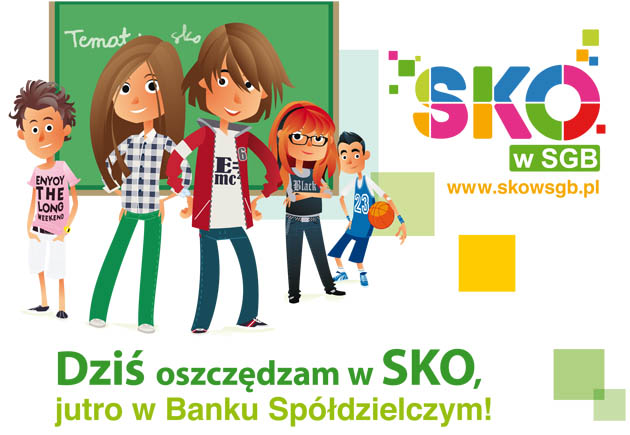 Oddział przedszkolny i klasy I-III:Konkurs na projekt „Banknot z Bajkolandii”- termin: 09.11.2018r.Konkurs na wykonanie STWORKA SKO- praca 
z odpadów- termin: – 01.03.2019r.Klasy IV-VIII:Konkurs na projekt „Banknot wydany z okazji 100. rocznicy odzyskania niepodległości przez Polskę”- termin: 09.11.2018r.Konkurs prezentacja mulitimedialna pod hasłem: „Przekonaj się do oszczędzania!”- termin: 28.02.2019r.Quiz na temat działalności SKO, banku spółdzielczego 
i historii pieniądza- termin: 03.2019r.Dla wszystkich:Konkurs- Współzawodnictwo międzyklasowe            
w gromadzeniu pieniędzy na książeczce SKO- termin: 01.10.2018 – 25.04.2019r.Konkurs- Współzawodnictwo indywidualne                        
w gromadzeniu oszczędności na książeczce- termin: 01.10.2018 – 25.04.2019r.Konkurs plastyczny pt. „Marzenie, które spełnię dzięki własnym oszczędnościom w 2019r”- termin: 12.04.2019rKonkursy na symbole:Bożonarodzeniowe („SKO-Choinka) Wielkanocne (SKO-wa Pisanka).Zachęcamy do zbiórki puszek aluminiowych, makulatury, baterii 
i plastikowych nakrętek.Włączamy się do akcji „GÓRA GROSZA” i „WOŚP” Włączamy się w akcje charytatywneUdział w konkursie ogłoszonym przez Bank Spółdzielczy na stronie internetowej www.skowsgb.pl